                                           
Les Archers de la Roche aux Fées                                                  Club agréé le15/02/2011                    Chez Alain Lamy                                                                                Sous le numéro 03511 et 0025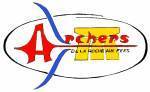 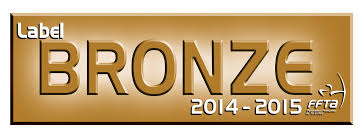 7 rue d'Arbrissel35240 Retierslamy.alain@laposte.netCOMPTE RENDU                                          REUNION DE  BUREAU du 06/10/2017Préparation concours en salle 2017Présents : Alain Lamy, Eric Richard, Delphine Moussault , Stéphane Callard,Excusés : Dominique Pringuet, Daniel PoirierUn nouveau numéro d’affiliation a été mis en place pour un meilleur suivi des concours au niveau régional. Il s’agit du 03 35 071.   Mr le Président ouvre la séance et remercie les personnes présentes.  ORDRE DU JOUR: I°- point sur les licenciés : 54 archers ont été enregistrés à ce jour. Nous devrions finir la saison des inscriptions à 65 adhérents. 2°- frais de transport pour les championnats de France : Un forfait de 200 euros par licenciés est mise en place pour aider aux financements des frais de transport pour les différents concours nationaux. Ainsi Lise Hoguin et Mathéo Roué pourront être remboursés pour leur participation au championnat de France en 3D. Cette aide sera effective à partir de l’assemblée générale avec l’accord du bureau. Alain Lamy se renseigne auprès de la mairie pour la location d’une camionnette ainsi que la mise en place d’une attestation parentale pour nos jeunes archers. L’ Assemblée Général aura lieu le 19/11/2017 à partir de 10h.3°- projets Club et Equipe : Notre objectif sportif pour cette année est de former 12 jeunes licenciés pour les partager en 3 équipes de 4 personnes pour aller au CD salle. Elles seront composées ainsi :-une équipe Féminine Cadet/Junior-une équipe Masculine Cadet/Junior- une équipe mixte Benjamin/MinimeLa même organisation sera mis en place pour les concours Challenge et Fita. De même pour les adultes :-une équipe poulie Homme-une équipe classique Homme-une équipe mixte4°- site internet : Nous avons eu un très bon retour du site internet. Pour info : archersdelaroche35club.sportsregion.fr5°- préparation concours salle du 24 et 25 novembre: 16 cibles sont prévues pour le concours sur 4 départs.8 coupes et 30 médailles sont prévues pour récompenser les meilleurs de chaque catégorie.Pas de tombola cette année mais un remboursement par départ sera tiré au sort.Trapta ne sera pas mis en place pour le concours. Clément propose un nouveau procédé en créant une chaine You Tube.Eric s’occupera des verres et des kits-poubelles gratuits via Eco-Cup qui rembourse 50% des achats recyclables. Il faudra revoir le chauffage qui était insuffisant l’année dernière.Ne pas oublier la signalisation et le camion6°- autres :*T-shirt du club à refaire*Chauffage à revoir*Pas d’entrainement en salle le vendredi soir car la salle est trop froide.*Remise en état du terrain extérieur                                                                                                                   Le secrétaire                                                                                                            Stéphane Callard